Fill in the BlanksTree Diagrams for Dependent EventsQuestionTree DiagramProbabilityProbabilityThere are 6 red balls and 4 green balls in a bag. Two balls are chosen at random. Complete the tree diagram and calculate the probability of each outcome.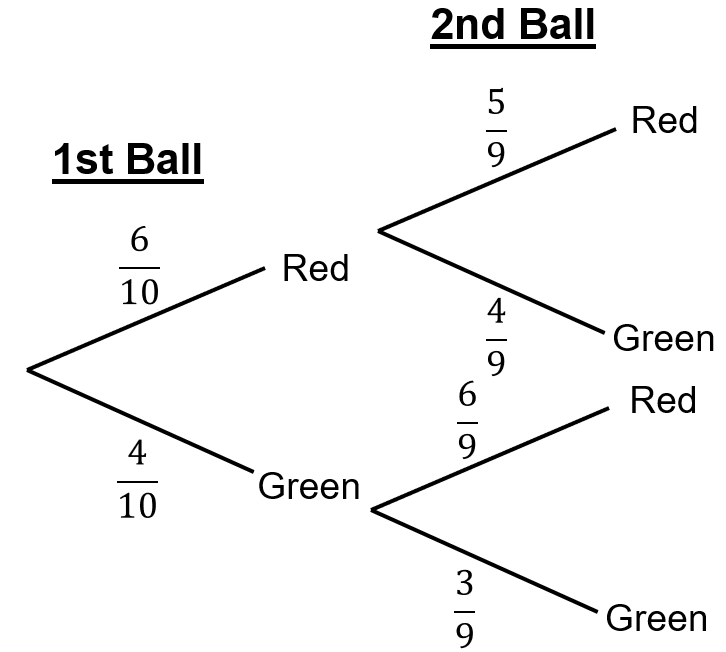 There are 6 red balls and 4 green balls in a bag. Two balls are chosen at random. Complete the tree diagram and calculate the probability of each outcome.There are 6 red balls and 4 green balls in a bag. Two balls are chosen at random. Complete the tree diagram and calculate the probability of each outcome.There are 6 red balls and 4 green balls in a bag. Two balls are chosen at random. Complete the tree diagram and calculate the probability of each outcome.There are 6 boys and 5 girls in a football team. Two team members are chosen at random. Complete the tree diagram and calculate the probability of each outcome.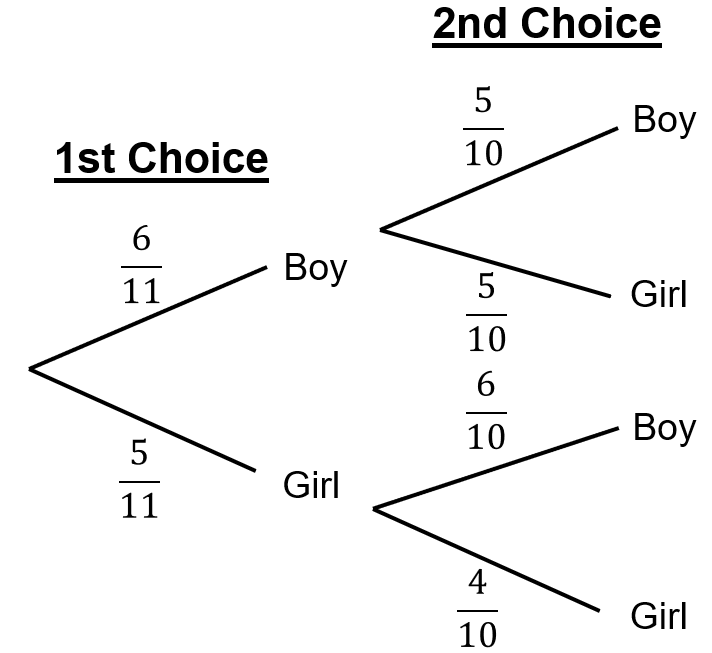 There are 6 boys and 5 girls in a football team. Two team members are chosen at random. Complete the tree diagram and calculate the probability of each outcome.There are 6 boys and 5 girls in a football team. Two team members are chosen at random. Complete the tree diagram and calculate the probability of each outcome.There are 6 boys and 5 girls in a football team. Two team members are chosen at random. Complete the tree diagram and calculate the probability of each outcome.There are 4 donuts and 3 cookies in a tin. Riaz chooses two treats at random. Complete the tree diagram and calculate the probability of each outcome.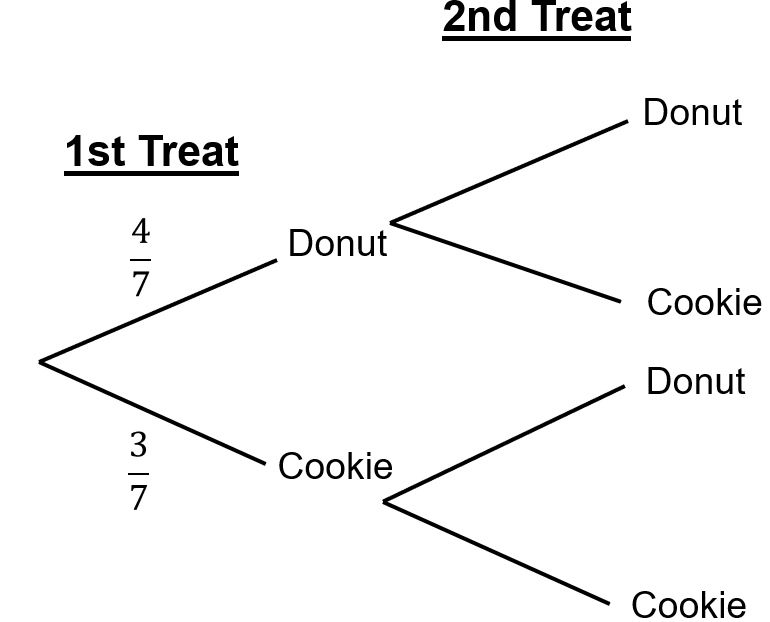 There are 4 donuts and 3 cookies in a tin. Riaz chooses two treats at random. Complete the tree diagram and calculate the probability of each outcome.There are 4 donuts and 3 cookies in a tin. Riaz chooses two treats at random. Complete the tree diagram and calculate the probability of each outcome.There are 4 donuts and 3 cookies in a tin. Riaz chooses two treats at random. Complete the tree diagram and calculate the probability of each outcome.There are 7 blue pens and 5 red pens in a pencil case. Two pens are chosen at random. Complete the tree diagram and calculate the probability of each outcome.There are 7 blue pens and 5 red pens in a pencil case. Two pens are chosen at random. Complete the tree diagram and calculate the probability of each outcome.There are 7 blue pens and 5 red pens in a pencil case. Two pens are chosen at random. Complete the tree diagram and calculate the probability of each outcome.There are 7 blue pens and 5 red pens in a pencil case. Two pens are chosen at random. Complete the tree diagram and calculate the probability of each outcome.